UFFICIO DEL GIUDICE DI PACE DI ADRANOOGG.: UDIENZA CIVILE DEL 26 LUGLIO  2021 TRATTAZIONE FASCICOLI E RELATIVE FASCE ORARIE.SI INVITANO I SIG.RI AVVOCATI AL MASSIMO RISPETTO DEGLI ORARI SOTTO INDICATI.ADRANO 20/07/2021                                                                                               AVV. GIUSEPPE GRECO1269/18ORGRECO GIUSEPPE sezione: 1TESTI Lun 26/07/2021 09:002147/19ORGRECO GIUSEPPE sezione: 1 TESTI Lun 26/07/2021 09:10328/20ORGRECO GIUSEPPE sezione: 1 TESTI Lun 26/07/2021 09:20431/20ORGRECO GIUSEPPE sezione: 1 TESTI Lun 26/07/2021 09:305121/21ORGRECO GIUSEPPE sezione: 1 Lun 26/07/2021 09:406122/21ORGRECO GIUSEPPE sezione: 1  Lun 26/07/2021 09:457123/21ORGRECO GIUSEPPE sezione: 1  Lun 26/07/2021 09:50818/21ORGRECO GIUSEPPE sezione: 1 Lun 26/07/2021 09:559131/19ORGRECO GIUSEPPE sezione: 1 Lun 26/07/2021 10:001089/21ORGRECO GIUSEPPE sezione: 1 Lun 26/07/2021 10:051190/21ORGRECO GIUSEPPE sezione: 1 Lun 26/07/2021 10:10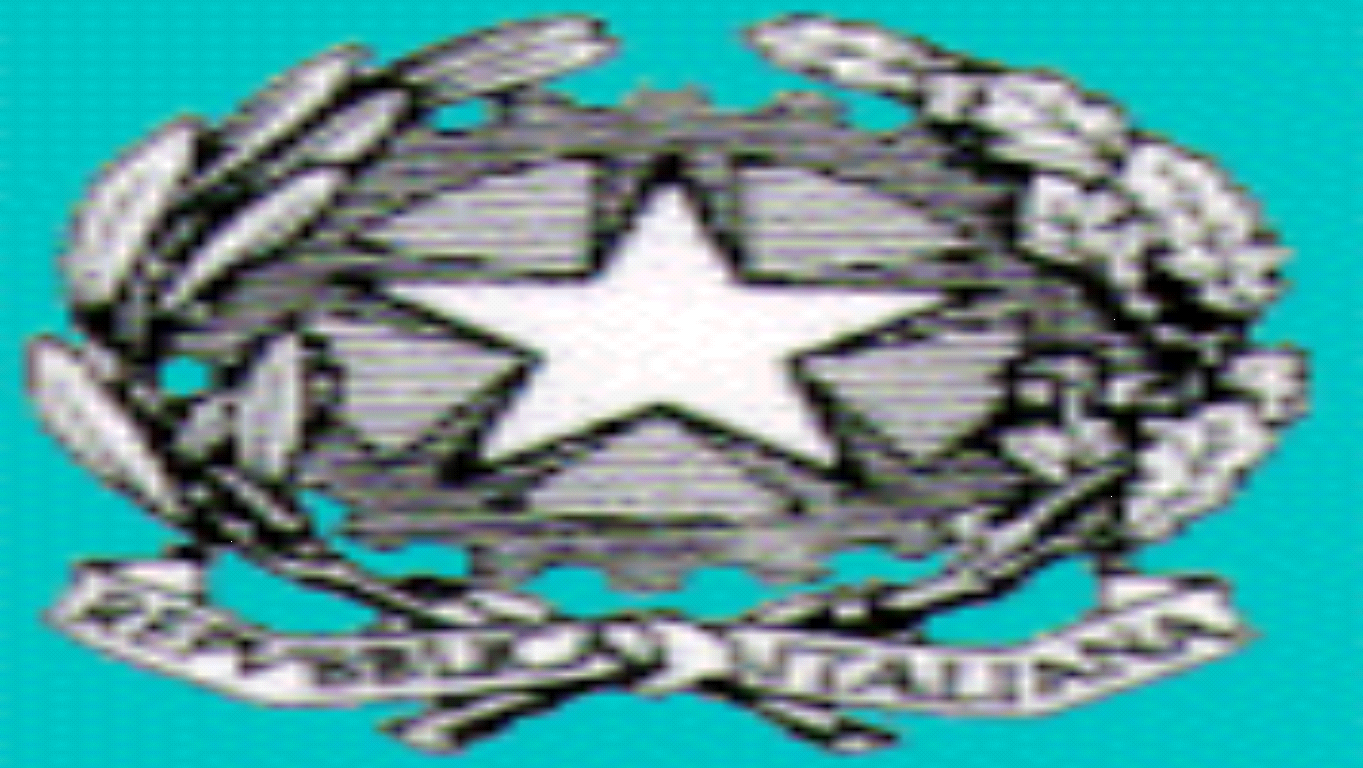 